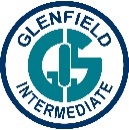 Glenfield Intermediate 2022 TripsSports Camp (Optional)Term 3Approximately - $400 per studentSchool Camp (Optional)Term 4 Approximately Cost $380